Aufgaben des HallenchefsFebruar/März:Reservation der nötigen Anzahl Rinks an den vorgegebenen Daten der nächsten Saison.Bestätigung der Reservation an Hauptspielleiter senden.Während der laufenden Saison:Vor den Spielen:Bereitstellen der nötigen Infrastruktur für die angesagten SpieleOrientierung der Eiscrew.Orientierung und aufbieten des Restaurantteams.Organisation der ParkkartenSicherstellung des Resultatdienstes. (Scoretafeln)Allenfalls Covid Kontrolle durchführen.Während den Spielen:Begrüssung der Teilnehmer.Umpire Funktion während den Spielen.Nach den Spielen:Unmittelbar nach der zweiten Spielrunde:Resultatmeldung mittels Rinkmasterdatei an HauptspielleiterDer Hauptspielleiter:Freddy MeisterKehrgässli 23550 LangnauTel 079 524 16 50Mail: vrm-spikp@bluewin.ch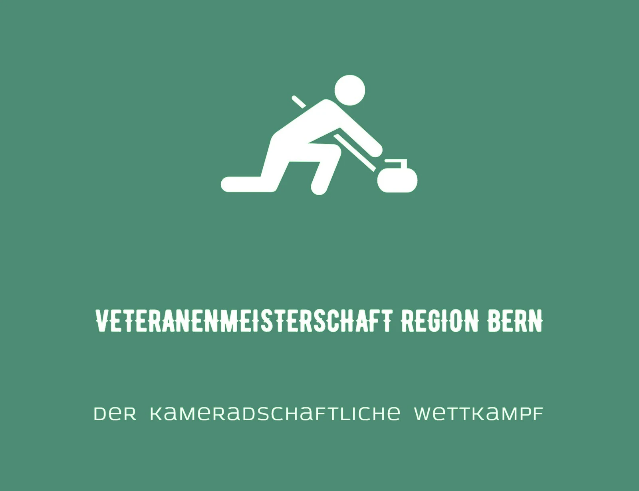 